    МУНИЦИПАЛЬНОЕ БЮДЖЕТНОЕ ДОШКОЛЬНОЕ ОБРАЗОВАТЕЛЬНОЕ                             УЧРЕЖДЕНИЕ «Детский сад «Ручеёк» с. Рыткучи»Учебно-исследовательский проект «Моя исследовательская работа»Номинация «Мир открытий»Тема: «Кристальное чудо соль»Выполнил: Шубин Иван, 6 лет
 воспитанник старше-подготовительной  группы  детского сада «Ручеёк» с. Рыткучи, родители
Руководитель: Памья Анастасия Борисовна
 воспитатель первой категории 
2018 год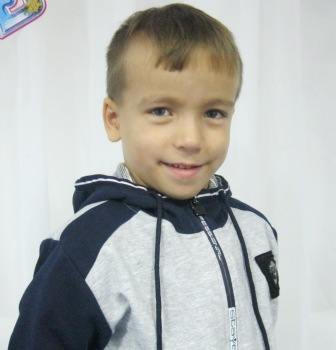                                                                                        Здравствуйте!                                           Меня зовут Иван!                                                Я очень весёлый, добрый,                                                любознательный мальчик!                                            Я интересуюсь окружающей природой,                                       техникой, предметами.Актуальность темы            Много лет люди используют соль. В давние времена соль считалась драгоценностью и ценилось  как золото. Соль хранили в особых ларцах , меняли на товары. Соль – это символ дружбы. «Делить хлеб и соль» - значит дружить. Соль есть в каждом доме. Любому пищевому продукту можно найти замену, а соли нет.           Тема учебно-исследовательского проекта возникла после чтения сказки «Золото и соль». У меня возник вопрос: Откуда берется соль? Какая бывает соль? Меня это очень заинтересовало. Я решил исследовать соль как полезное ископаемое.Так и родилась тема исследования: «Кристальное чудо соль»Цель: Изучить особенности соли, её свойства, качества и применение.Задачи исследования:Узнать о значении соли в жизни человека.Расширить знания о свойствах и видах соли. Формировать умение сравнивать, устанавливать причинно – следственные связи.Содействовать развитию навыков исследовательской деятельности, познавательной активности.Способствовать развитию логического мышления, интереса и внимания к явлениям неживой природы, любознательности.Вид проекта: учебно-исследовательскийТип проекта: краткосрочныйУчастник проекта: Шубин Иван, 6 лет, воспитанник старше-подготовительной  группы  детского сада «Ручеёк» с. Рыткучи, родители. Руководитель: Памья Анастасия Борисовна- воспитатель.Гипотеза  исследования: соль – это не только, вещество необходимое человеку для жизнедеятельности, но и интересный материал для опытов, наблюдений и творчества.Ожидаемый результатБуду иметь представления о соли, ее свойствах, способах добычи, видах соли, ее пользе и вреде, научатся использовать разные методы для получения информации.Появится интерес к исследованию окружающего мира.Сформируются опытно-исследовательские навыки и развиться познавательный интерес к ним.Этапы проекта1. Подготовительный этап.просмотр м/ф «Как казаки соль покупали» Беседы на темы: «Соль природное вещество», «Чем полезна соль?», «В каких целях используют соль?» - «Соль в пословицах, поговорках, загадках», «Какая бывает соль? », « Что такое соль и для чего она нужна?». Сбор информации вместе с родителями о соли, её видах, применение, загадки, пословицы. 2. Основной этапЧтение произведений о соли: русская народная сказка «Соль»; чешская народная сказка «Соль», рассматривание энциклопедийПросмотр  презентации « Как соль приходит на стол». «Как добывают соль», «Соляные пещеры», «Солевые шахты».Проведение опытов  и экспериментов с солью.  Выращивание кристаллов из соли. 3. Заключительный этапИзготовление лэпбука «Кристальное чудо соль».Собранная  информация От взрослых я узнал, что:	- Соль - это твёрдое природное вещество.- Соль применяют для приготовления пищи, в медицине -Соль используют в рисовании и лепке. Мне стало интересно, самому узнать о соли при помощи экспериментов.Я вам хочу представить серию опытов, которые я проводил с воспитателем. 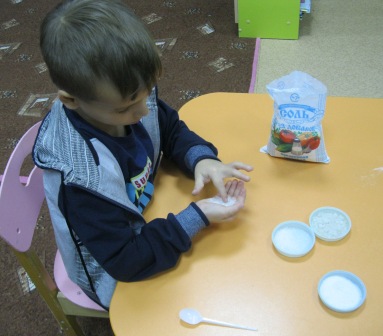 Опыт № 1 «Соль на ощупь»Я взял несколько видов соли и сравнил их. 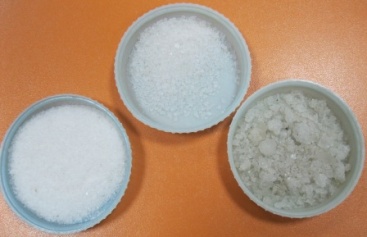 Вывод: Соль бывает разная на ощупь (мелкие и крупные кристаллы). Опыт № 2 «Растворимость соли»Я взял стакан с тёплой водой и стакан с холодной водой. Одну чайную ложку положил в стакан с тёплой водой и размешал, другую в стакан с холодной водой. Наблюдал, в каком стакане кристаллы соли растворятся быстрее. После наблюдения сделал вывод.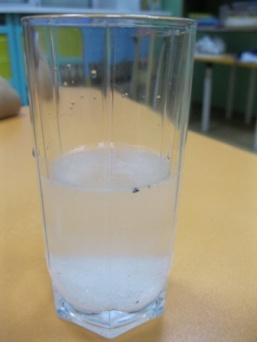 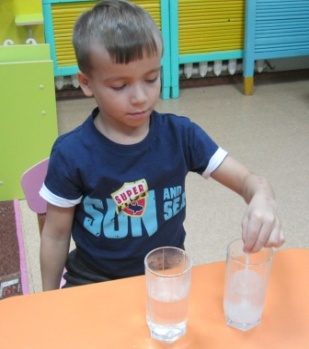 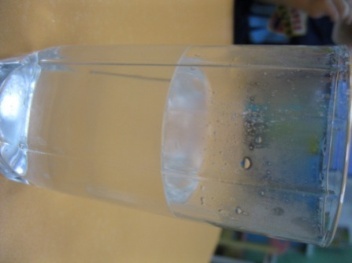 Вывод: кристаллы растворяются по-разному. Например, в холодной воде кристаллы соли растворяются медленно, а в тёплой быстрее. Опыт № 3 «Выпаривание соли»Я растворил соль в воде. Налил солевой раствор в ложки. Поместил ложки над свечкой и нагрел до тех пор, пока вся вода не испарилась. На дне ложки осталась сухая соль в виде кристаллов.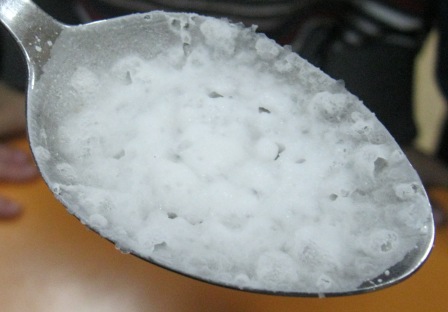 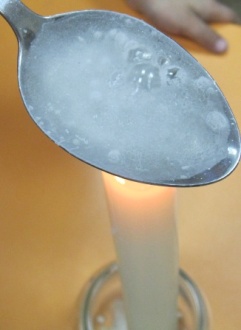 Вывод: при нагревании солевого раствора вода испаряется. А кристаллы остаются на дне или стенках ложки.Опыт № 4«Соль и снег»Я посыпал часть заснеженной доски солью и через некоторое время увидел, что там, где снег посыпали солью, он стал таять. Если посмотреть на этот процесс под лупой, можно увидеть, что снег «рушится» - ломаются и исчезают снежинки Вывод: Соль разрушает кристаллы снега, снег тает.Опыт № 5«Рассматривание кристаллов соли через лупу и микроскоп»Рассмотрев через лупу и микроскоп кристаллики поваренной соли, я увидел, что у них ровные, будто срезанные грани. Кристаллы разной формы, цвет прозрачно-белый.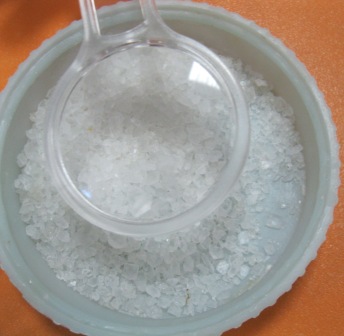 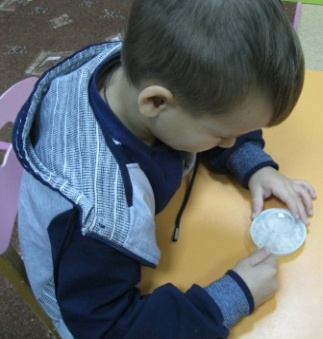 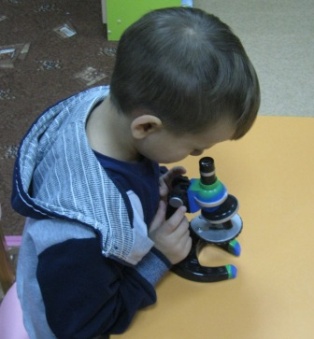 Вывод: Каждая крупинка соли – это прозрачный кубик с гладкими гранями.Опыт № 6«Выращивание кристаллов из солевого раствора на разных предметах»Я поместил разные предметы (металлический гвоздь, пластмассовую пуговицу, скрепку, бусинку, чайную ложку) в солевой раствор и через две недели выросли очень красивые кристаллы. 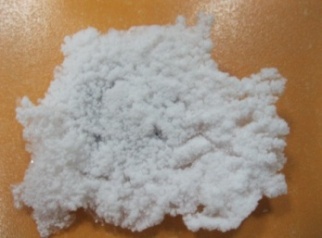 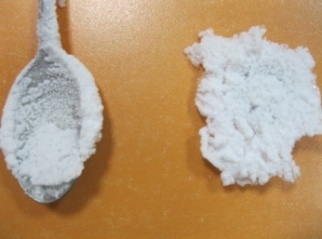 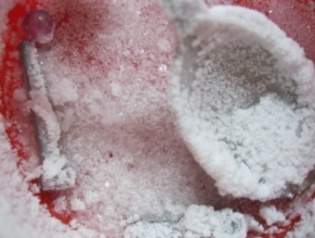 Вывод: при испарении солевого раствора на предметах остаются кристаллы соли. Они бывают разного размера и разной формы. Опыт № 7 Лепка из солёного теста – увлекательное занятие, которое способно доставить массу удовольствия. Солёное тесто – превосходно податливый материал, из которого можно изготовить массу интересных поделокРезультатом моей работы является Лэпбук «Кристальное чудо соль» 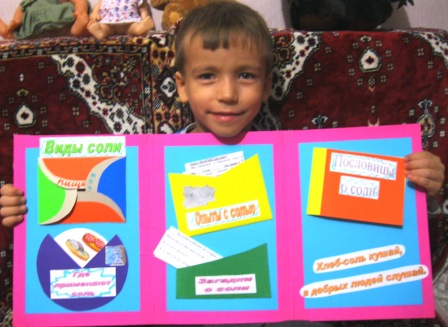 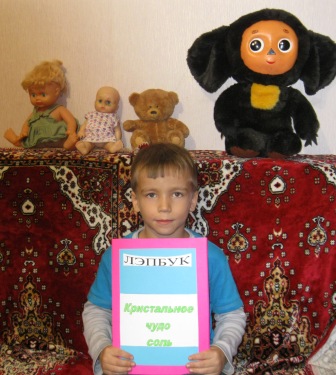 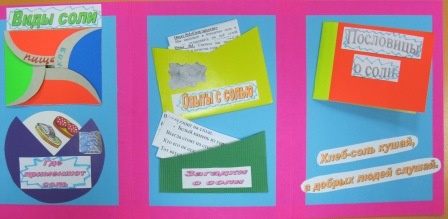 ЗаключениеВ ходе исследовательской деятельности гипотеза подтвердилась: все знания, которые я получил - очень интересны. Я нашёл ответы на все вопросы, которые для себя поставил и получил большое удовольствие от исследовательского проекта, так как это даёт возможность делать что-то интересное самостоятельно! Благодаря выполненной проектной работе, я утверждаю, что соль действительно не только необходимый продукт, но и интересный материал для опытов и творчества. Используя  полученные знания, я могу поделиться ими в группе. Используемая литература:«Неизведанное рядом: «Опыты и эксперименты для дошкольников» /Под ред. О.В. Дыбиной - М. ТЦ Сфера, 2014г.Белов Н.В. Энциклопедия драгоценных камней и кристаллов.- Минск: «Харвест», 2009 г. – 159 с.Большая книга «Почему». Перевод с итальянского Ольги Живаго - М.: РОСМЭН, 2011 г.- 240 с. Журнал «Галилео. Наука опытным путём », №7, 2011 г.